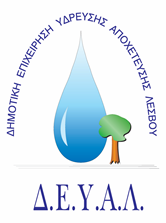   ΔΗΜΟΤΙΚΗ ΕΠΙΧΕΙΡΗΣΗ                                                              Ημερομηνία: 05-05-2022ΥΔΡΕΥΣΗΣ ΑΠΟΧΕΤΕΥΣΗΣ                                             ΛΕΣΒΟΥ                                                                                                          Προς                                                                                                          Δ.Ε.Υ.Α. ΛέσβουΕΝΔΕΙΚΤΙΚΟΣ  ΠΡΟΥΠΟΛΟΓΙΣΜΟΣ	Προς ΘΕΜΑ : ΠΡΟΜΗΘΕΙΑ ΕΞΟΠΛΙΣΜΟΥ ΓΙΑ ΤΗΛΕ-ΕΛΕΓΧΟ ΡΟΗΣ ΚΑΙ ΧΛΩΡΙΩΣΗΣ ΝΕΡΟΥ ΣΤΟΝ ΠΙΕΖΟΘΡΑΥΣΤΙΚΟ ΘΑΛΑΜΟ – ΑΝΑΠΑΥΤΗΡΙΟ ΑΓΙΑΣ ΤΡΙΑΔΟΣ ΚΑΡΥΩΝΑΣ Αρ. πρωτ. 5248  /05-05-2022Α/ΑΠΟΣΟΤΗΤΑΠΕΡΙΓΡΑΦΗΤΙΜΗ ΜΟΝ. ΚΟΣΤΟΣ11INVERTER ΤΡΟΠΟΠΟΙΟΥΜΕΝΟΥ ΗΜΙΤΟΝΟΥΕΙΣΟΔΟΣ 12V DC – ΕΞΟΔΟΣ 100W AC ΜΟΝΟΦΑΣΙΚΟ33,0033,0021ΜΟΝΑΔΑ ΒΙΟΜΗΧΑΝΙΚΟΥ ΕΛΕΓΚΤΗ PLCSIEMENS 6ES7211 – 1AE40 – 0XB0240,00240,0031ΗΛΕΚΤΡΟΛΟΓΙΚΟΣ ΠΙΝΑΚΑΣ ΕΠΙΤΟΙΧΙΟΣ2 ΣΕΙΡΩΝ ΚΑΙ 12 ΣΤΟΙΧΕΙΩΝ - ΣΤΕΓΑΝΟΣ30,0030,0041ΚΕΡΑΙΑ ΚΑΙ ΡΟΥΤΕΡ Mikrotik SXT LTE6170,00170,00ΚΑΘΑΡΗ ΑΞΙΑΚΑΘΑΡΗ ΑΞΙΑΚΑΘΑΡΗ ΑΞΙΑΚΑΘΑΡΗ ΑΞΙΑ473,00ΦΠΑ 17%ΦΠΑ 17%ΦΠΑ 17%ΦΠΑ 17%80,41ΣΥΝΟΛΟΣΥΝΟΛΟΣΥΝΟΛΟΣΥΝΟΛΟ553,41